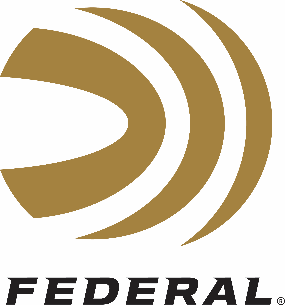 Federal Now Offers Even More Component Bullets for Reloaders Federal has expanded its wide range of its renowned centerfire rifle and handgun bullets for reloaders.Federal always loaded its ammunition with the industry’s finest components, and for years the iconic ammo manufacturer provided the same world-renowned brass, primers and wads to handloaders. Until just a few years ago Federal kept all its proprietary bullets to themselves, offering them only in factory-loaded ammunition, now those days are over. Federal is proud to be currently offering seven products lines of their top bullet designs sold as components for reloading. New for 2020, Federal adds more new options. First, a .224 90-grain option in the Fusion line intended for hunters and shooters looking to reload the 224 Valkyrie cartridge. Second, a full line of five new Terminal Ascent bullets which is a match-style, all-range, bonded hunting bullet.Here’s a descriptive list of what the world’s largest ammunition manufacturer has to offer in way of different product lines for component bullets.Handgun - Hydra-ShokThe bullet design that’s defined self-defense for a generation is now available as a component for handloaders. Introduced in 1989, Hydra-Shok remains one of the most popular choices for protecting home and family, thanks to a proven hollow point and iconic center post that provide extremely consistent and effective expansion. Handgun - SyntechWith an exclusive TSJ polymer jacket that eliminates copper fouling and decreases heat and friction, American Eagle Syntech loads have redefined the range ammunition category. Now handloaders can get the benefits of the same groundbreaking design in Syntech component bullets. The advanced range projectiles provide clean, accurate, consistent performance, as well as less splash-back on steel targets.Rifle - Terminal Ascent Harness the world’s best all-range performance in every handload that leaves your press. New Federal Premium Terminal Ascent component bullets’ bonded construction fuels deep penetration on close targets, while the patented Slipstream polymer tip initiates expansion at velocities 200 fps lower than comparable designs. The bullet’s long, sleek profile offers an extremely high ballistic coefficient, and its AccuChannel groove technology improves accuracy and minimizes drag. Now available in a full selection bullet weights and diameters for loading the most popular long-range cartridges.Rifle - Trophy Bonded Tip Federal Premium now offers its famed Trophy Bonded Tip as a component bullet. The proven design stands apart from all other big game bullets, combining bonded construction, a bone-crushing solid copper shank, boat-tail design and a high-performance polymer tip that tightens groups at long range.Rifle - Trophy Bonded Sledgehammer Solid The legendary Trophy Bonded Sledgehammer Solid is now available as a component bullet for handloaders. The time-tested design bonds a lead core to a thick brass jacket to achieve bone-crushing penetration on the toughest, most dangerous game on the planet. Its flat nose minimizes deflection for a straight, deep wound cavity, and the grooved shank improves accuracy across an array of rifle platforms.Rifle - Trophy Bonded Bear Claw BulletsJack Carter designed it. Federal Premium perfected it. The world-famous Trophy Bonded Bear Claw is a deadly-reliable bullet from Africa to Alaska, and now it’s available to handloaders in the most popular bullet diameters for large and dangerous game. Its bonded jacket and core provide controlled expansion and retain more than 95 percent of the bullet’s weight to penetrate deep.Rifle - Fusion Component BulletsHandloaders can now roll their own with the bullet design that changed hunting ammunition forever. Fusion component bullets provide the largest expansion and highest weight retention in their class. With a molecularly fused jacket and a pressure-formed core, Fusion transfers maximum energy on target and provides tag-filling accuracy.  Now hunters can handload 224 Valkyrie and many of the most popular cartridges in shooting with the bullet design that changed hunting ammunition forever. The Fusion 90-grain .224 component bullet provides the largest expansion and highest weight retention in its class, making it the ideal choice for these modern cartridges.Diameters & WeightsThe seven different handgun or rifle product lines listed above are available in a full array of the most popular bullet diameters and weights. For example, Federal’s Premium line of Terminal Ascent component bullets are available in 130-grain, .264”, 136-grain .277”, 155-grain .284". 175-grain .308", and 200-grain .308”. These bullet diameters and weights are what most handloaders are looking for to load the most popular cartridges in long-range hunting.The variety of diameters and weights are different for each product line, yet it’s safe to say all seven product lines carry the most popular calibers handloaders are looking in its specific category.All of Federal’s component bullets are packaged in 50-count boxes and are sold at the most competitive prices available.Brass & PrimersAnd don’t forget Federal’s primers and brass. Reloaders who insist on the best trust Federal Premium brass cases. Federal been producing the industry’s finest brass since the early 1950s, when the first centerfire rounds rolled off our machines, and the tradition continues today. Federal primers are the best in the industry, thanks to a unique priming mix, fine-tuned manufacturing processes and tight tolerances. These components are available in all popular options as well. From primers, brass and now bullets, Federal offers it all for handloaders. The company also updated its website to include all kinds of load data for their component bullets, making it easy for reloaders, every step of the way.To get more specific information on diameters and weights offered and to learn more about all the products mentioned in this article, visit www.federalpremium.com. The contents of this article were produced by Federal® and are supplied by the company. Permission is granted to copy, reformat and/or publish this article in whole or in part.